Temat kompleksowy: Jestem PolakiemWTOREK 28.04.2020MOJA MIEJSCOWOSĆ  ,  MÓJ REGIONCele-poznawanie  własnego regionu -patriotyzm regionalny-doskonalenie  techniki pisania poprzez kreślenie szlaczków literopodobnych-rozwijanie poczucia estetyki ,wyobraźni  plastycznej poprzez działanie praktyczne-doskonalenie w przeliczeniu w zakresie progu dziesiętnego i z przekroczeniem -doskonalenie aparatu mowy 1 Rodzicu, przeczytaj dziecku wiersz „ Najpiękniejsze miejsce świata” H.Zamoyskiej„Są na świecie miasteczek tysiąceI są tez wioseczki jak z bajki.Tutaj bloki różne, wieżowce,Tam domki, łąki, pola, rzeczki.A ja mieszkam właśnie tu, tutaj tulę się do snu.Tutaj swoje mam radości i troski.Każde drzewo tutaj znam, każdą drogę tu i tam,To jest mój kawałek Polski.”2.Zapytaj dziecko, czy pamięta, jak nazywa się miejscowość, w której mieszka. Możecie wrócić do zdjęć z poniedziałku. Porozmawiaj z dzieckiem o tym, że niektóre miejscowości mają swój własny, wyjątkowy herb, czyli symbol ( podobnie, jak każde państwo ma własne symbole narodowe). Obejrzyjcie herby gminy Przygodzice (1) i gminy Ostrzeszów(2)12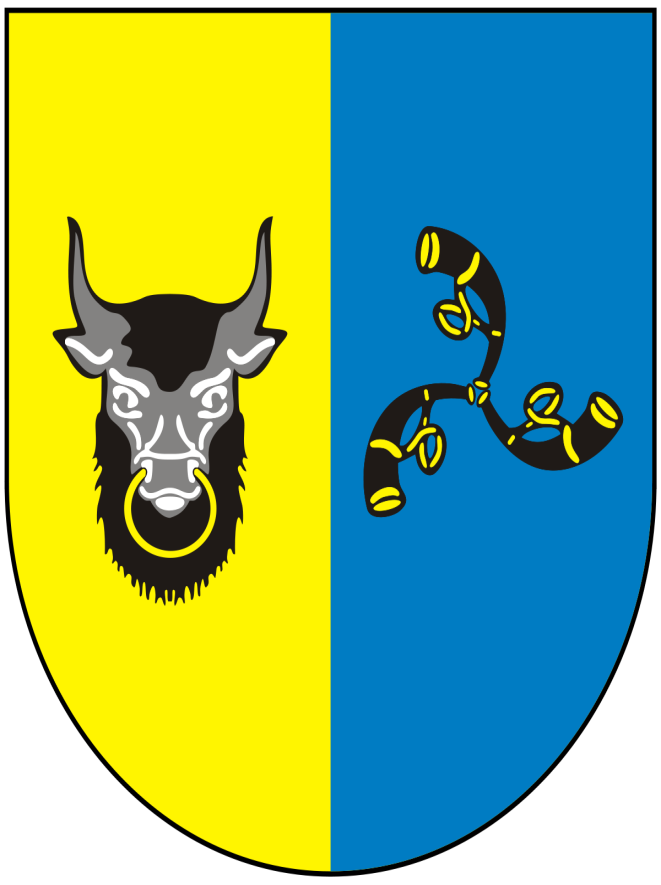 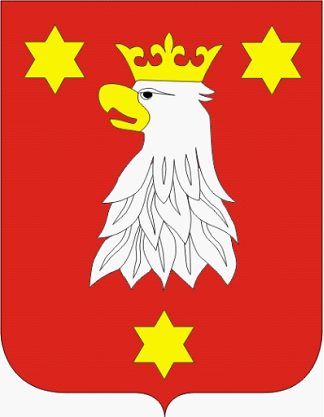 3.Przygotujcie książkę nr 4 s.24.Rodzicu, obejrzyj wspólnie z dzieckiem herby wybranych polskich miast , poproś dziecko, by wymyśliło i narysowało herb swojej miejscowości  oraz wykonało pozostałe zadania ze str.24 i 25.4. Czas na poćwiczenie mowy -proponujemy zabawę usprawniająca język, wargi, policzki: pt. ”Jak języczek został żeglarzem”:Rodzic/opiekun czyta tekst opowiadania, pokazuje ruchy języka, warg, opisane                   w nawiasach a dziecko naśladuje te ruchy.          Pewnego dnia języczek wybrał się nad jezioro (kląskanie). Zobaczył łódkę, otworzył kłódkę ( otwieramy usta), wsunął kluczyk (język na brodę) i już gotowe. Wsiadł do łódki (kląskanie). Chwycił prawe, potem lewe wiosło (ruch wahadłowy języka do kącików ust). Wiosłował na zmianę prawym i lewym wiosłem (wypychanie prawego i lewego policzka). Zmęczył się, wiec chwile odpoczął. Spojrzał w górę          ( język dotyka górnej wargi), zobaczył długi sznur łabędzi (oblizywanie górnej            i dolnej wargi) Postanowił policzyć ptaki ( liczenie górnych i dolnych zębów). Nieco dalej nadciągały ciemne obłoki (oblizywanie podniebienia). Języczek bał się, że dopadnie go deszcz. Postanowił wracać. Wiosłował prawym i lewym wiosłem             ( wypychanie lewego i prawego policzka), co chwilę ocierając pot z czoła( dotykanie górnych          i dolnych dziąseł). Dopiero wtedy zauważył przy łódce silnik. Odłożył wiosła ( oblizywanie górnej i dolnej wargi) i włączył silnik  ( brrrr) i szczęśliwie dopłynął do brzegu.5.Aparat mowy  rozruszany,  dlatego zachęcamy do  czytania- samodzielnego lub                  z pomocą: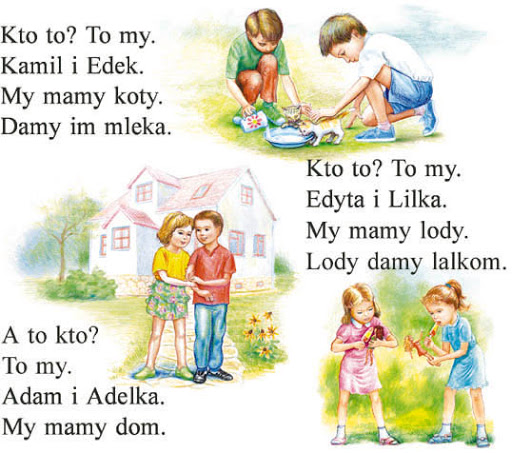  6.Pora  na zaśpiewanie  piosenki pt. "Jesteśmy Polką i Polakiem". Rodzicu znajdziesz piosenkę na kanale YouTube: https://www.youtube.com/watch?v=plug6OIrxRM7. Było już liczenie ,śpiewanie, ćwiczyliście aparat mowy, więc czas na liczenie, mamy nadzieję ,że sobie poradzicie .DO DZIEŁA!!!!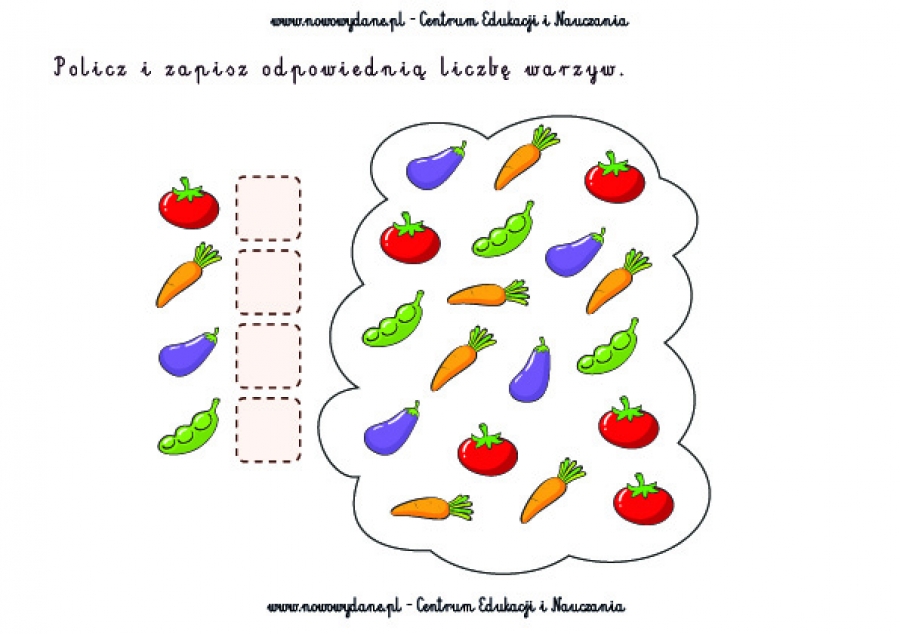 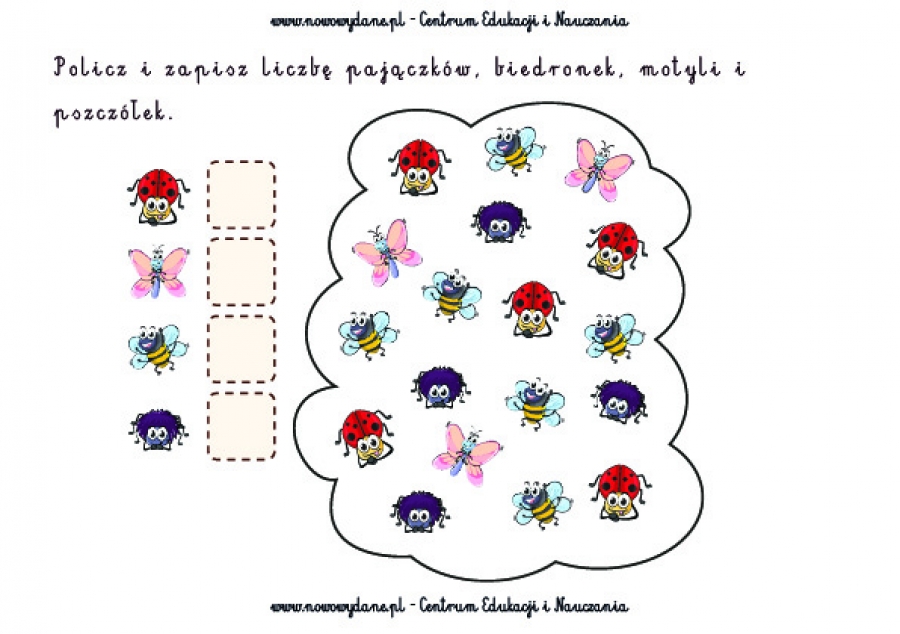 6.Na zakończenie prosimy ,abyście  wspólnie z rodzicem naszykowali sobie  różnej wielkości  pudełka (małe),papier kolorowy, kredki, klej ,nożyczki(uwaga na  wycinanie!!!nożyczki są ostre).Z kartoników spróbujcie stworzyć Wasze własne budowle ,może to być jeden budynek ten w którym mieszkacie a może być ich kilka.    ZYCZYMY PRZYJEMNEGO TWORZENIA-CZEKAMY NA ZDJĘCIA !!!!              Aby Wam się przyjemniej pracowało zachęcamy do posłuchania                https://www.youtube.com/watch?v=-ZQTnkXpcCAPrzykład informacji zwrotnej do nauczycielaPrzykłady informacji zwrotnej:Imię i nazwisko dziecka: .............................................................Data:  28.04.2020 (wtorek)Proszę wpisać TAK lub NIE1. Dziecko wysłuchało wiersz i oglądało ilustracje herbów……….2 Dziecko wykonało poprawnie zdania z Karty Pracy, str24 i 25……..3.Dziecko wykonywało ćwiczenia logopedyczne i czytało zdania………4.Dziecko wysłuchało piosenki pt. „ Jesteśmy Polką i Polakiem”7. Dziecko wykonywało ćwiczenia matematyczne……..8. Dziecko wykonało pracę plastyczną nt. „ Budowle z pudełek”….W przypadku kart pracy i prac plastycznych  najlepiej zrobić zdjęcie i przesłać na adres mailowy. Pamiętajcie Drodzy Rodzice, że dzieci dopiero się uczą i mają prawo popełniać błędy. ;-), ich prace nie muszą być  „jak z obrazka”Informację zwrotną przesyłajcie proszę na e-mail grupowy: calineczka2020zostanwdomu@gmail.comJeśli nie macie takiej możliwości to można skorzystać z  Messenger: Aneta Roga lub Bernadeta Niełacna Informację zwrotną można przesyłać raz w tygodniu, ale musi ona zawierać opis każdego dnia. To Państwo decydujecie , czy wysyłacie informację codziennie czy raz w tygodniu (zbiorową).